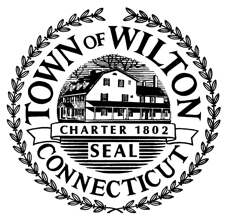 Wilton Board of Finance taxpayer surveyWWW.WILTONTAXPAYER.COM